ВОСЬМОЙ ЕВРАЗИЙСКИЙ АНТИКОРРУПЦИОННЫЙ ФОРУМ «Право против коррупции: миссия и новые тренды»Международная научно-практическая конференция20 марта 2019 г.МоскваСЕКЦИОННЫЕ ЗАСЕДАНИЯ1. Международно-правовые ориентиры противодействия коррупции Модераторы: Капустин Анатолий Яковлевич, научный руководитель Института законодательства и сравнительного правоведения при Правительстве Российской Федерации, президент РАМП, доктор юридических наук, профессор. Заслуженный деятель науки Российской Федерации;Ковлер Анатолий Иванович, заведующий центром правовых проблем интеграции и международного сотрудничества Института законодательства и сравнительного правоведения при Правительстве Российской Федерации, Заместитель члена в Европейской комиссия за демократию через право (Венецианской комиссии) от Российской Федерации, заслуженный юрист Российской Федерации, доктор юридических наук, профессор;Очирова Александра Васильевна, посол доброй воли ЮНЕСКО, член комиссии по делам ЮНЕСКО, доктор философских наук.Координатор:Бедоева Зарина Николаевна, младший научный сотрудник отдела финансового, налогового и бюджетного законодательства Института законодательства и сравнительного правоведения при Правительстве РФ.Место проведения: ауд. 323АннотацияМеждународно-правовое регулирование противодействия коррупции осуществляется на универсальном, региональном, а также на двустороннем уровнях. При этом международно – правовая регламентация противодействия коррупции на региональном и двустороннем уровнях позволяет более эффективно осуществлять универсальные международно – правовые антикоррупционные предписания.Международные обязательства в сфере противодействия коррупции сосредоточены, в основном, в международных договорах, в первую очередь в международных антикоррупционных конвенциях, принятых в Организации Объединенных Наций в ряде международных региональных организаций, включая Совет Европы, Европейский Союз, Организацию экономического сотрудничества и развития, Организацию американских государств, Африканский союз и т.д.В настоящее время Российская Федерация является участницей универсальной Конвенции ООН против коррупции 2003 г. и важнейших региональных конвенций, в том числе Конвенции Совета Европы об уголовной ответственности за коррупцию 1999 г., Конвенции ОЭСР по борьбе с подкупом иностранных должностных лиц при осуществлении международных коммерческих сделок 1997 г.На двустороннем уровне заключено Соглашение между Правительством Российской Федерации и Правительством Республики Беларусь о повышении эффективности сотрудничества в сфере борьбы с коррупцией от 25 декабря 2013 г. Помимо международных договоров определенные международно-правовые ориентиры в сфере противодействия коррупции задаются международными актами рекомендательного характера, действующими в рамках Содружества Независимых Государств, Организации Договора о коллективной безопасности, Совета Европы и т.д. В международно-правовых актах содержатся как базовые, так и специальные антикоррупционные стандарты, радиус правового воздействия которых на государства различен ввиду количества государств-участников соответствующих международных договоров, юридически обязательного или рекомендательного характера того или иного документа, специфики его содержания и т.д.Международно-правовое регулирование противодействия коррупции выполняет, в частности, следующие функции: регламентация антикоррупционных инструментов, регуляторов и механизмов, имплементируемых в законодательстве государства;служит основой для международного сотрудничества государств в антикоррупционной сфере, что совместно с мерами, закрепленными в национальном праве, способствует максимальной эффективности правового противодействия коррупции. Таким образом, рассмотрение международно-правовых ориентиров противодействия коррупции имеет важное междисциплинарное значение и будет способствовать развитию и наполнению новыми идеями не только юридической науки, но и позитивным образом отразиться на воплощении в национальном законодательстве лучших решений и практик в рассматриваемой области. Перед участниками секционного заседания ставится задача анализа эффективности стандартов противодействия коррупции, определенных международными антикоррупционными конвенциями и актами, рекомендательного характера. В рамках заседания пройдет обсуждение актуальных проблем международно-правового закрепления и имплементации антикоррупционных стандартов в национальное законодательство евразийских государств. При этом предполагается проработка теоретико-правовых подходов к определению международно-правовых стандартов противодействия коррупции, а также основных векторов и механизмов влияния международно-правовых стандартов противодействия коррупции на национальное законодательство. Кроме того, на секционном заседании планируется рассмотреть юридические средства и технологии повышения эффективности международно-правовых стандартов в противодействии коррупции. Отдельное место в обсуждении отводится вопросу о роли международного мониторинга противодействия коррупции как юридической технологии эффективности международно-правовых стандартов.Вопросы для обсужденияМеждународные договоры в сфере противодействия коррупции и ориентиры международного сотрудничества в указанной сфере;Конвенция Организации Объединенных Наций против коррупции как универсальный и общепризнанный правовой ориентир; Имплементация международных антикоррупционных стандартов: правовые проблемы и перспективы развития;Потенциал международных рекомендательных актов в антикоррупционной сфере;Международно-правовое регулирование противодействия коррупции и российское антикоррупционное законодательство: соотношение актов, возможные коллизии и пути их преодоления; Как может использоваться российский опыт законодательной регламентации противодействия коррупции иностранными государствами и международными организациями?; Человек в орбите международно-правового противодействия коррупции;Векторы развития национального законодательства с учетом международно-правовых обязательств в антикоррупционной сфере;Имплементация антикоррупционных стандартов в национальном законодательстве: выявленные проблемы и пути решения;   Проблемы определения международно-правовых стандартов в сфере противодействия коррупции;Тенденции международно-правового регулирования в сфере противодействия коррупции.Доклады:Цалиев Александр Михайлович, 	зав. кафедрой юридического факультета Северо-Кавказского ГМИ, д-р. юрид. наук, профессор, Заслуженный юрист Российской Федерации, член Президиума Совета Судей РФ«Об основных направлениях борьбы с коррупцией»Доронина Наталия Георгиевна, главный научный сотрудник отдела экономико-правовых проблем государственного и муниципального управления ИЗиСП, д-р. юрид. наук, профессор, Заслуженный юрист Российской Федерации«Положения о противодействие коррупции в международных договорах о защите капиталовложений»Фомина Лилия Юрьевна, ФГБОУ ВО «Российский государственный университет правосудия», канд. юрид. наук, доцент«Международные антикоррупционные стандарты и защита права на уважение частной и семейной жизни: проблемы соотношения»Голованова Наталья Александровна, ведущий научный сотрудник отдела зарубежного конституционного, административного, уголовного законодательства и международного права ИЗиСП, канд. юрид. наук«Антикорррупционная политика Великобритании: новые направления»Семилютина Наталья Геннадьевна, заведующая отделом гражданского законодательства иностранных государств ИЗиСП, д-р. юрид. наук, доцент«Противодействие коррупции и привлечение инвестиций»Цирина Мадина Ахметовна, ведущий научный сотрудник отдела международного частного права ИЗиСП, канд. юрид. наук«Инвестиционные споры, как способы предотвращения коррупции»Авхадеев Владислав Рамилевич, ведущий научный сотрудник отдела зарубежного конституционного, административного, уголовного законодательства и международного права ИЗиСП, канд. юрид. наук, доцент«Современные аспекты предупреждения коррупции в практике Генеральной Ассамблеи ООН»Морозов Андрей Николаевич, ведущий научный сотрудник отдела зарубежного конституционного, административного, уголовного законодательства и международного права ИЗиСП, канд. юрид. наук«Международно-правовые ориентиры противодействия коррупции в контексте универсального, регионального и двустороннего взаимодействия государств»Козлова Анастасия Алексеевна, преподаватель кафедры прав человека и международного права Московского университета МВД России имени В.Я. Кикотя«Международно-правовые стандарты защиты прав граждан от коррупции»Махмутов Флорид Рафаэлевич	, юридическая фирма ФЛЕГУМ«Имплементация международных договоров как фактор снижения коррупционной преступности»Фокин Евгений Анатольевич, Центр зарубежного законодательства и сравнительного правоведения ИЗиСП«Противодействие коррупции в судебной системе: подходы Венецианской комиссии»Гаунова Жанна Азретовна, младший научный сотрудник Центра публично-правовых исследований ИЗиСП «Зарубежный опыт противодействия коррупции в образовательной сфере»Сайфуллин Эмиль Камильевич, магистрант ИЗиСП«Антикоррупционный доклад Европейского Союза: крушение надежд?»2. Законодательство о противодействии коррупции: от новелл к систематизацииМодераторы: Пашенцев Дмитрий Алексеевич, заведующий отделом теории права и междисциплинарных исследований законодательства Института законодательства и сравнительного правоведения при Правительстве РФ, доктор юридических наук, профессор;Михайлов Валентин Иванович, заместитель директора Департамента по взаимодействию с органами государственной власти Госкорпорации «Роскосмос», доктор юридических наук, профессор;Василевич Григорий Алексеевич, заведующий кафедрой конституционного права Белорусского государственного университета, доктор юридических наук, профессор (Республика Беларусь).Координатор:Матулис Сергей Николаевич, старший научный сотрудник отдела методологии противодействия коррупции Института законодательства и сравнительного правоведения при правительстве РФ, кандидат политических наук.Место проведения: ауд. 144Аннотация:Десять лет назад системообразующим законом в сфере противодействия коррупции стал Федеральный закон от 25 декабря 2008 г. № 273-ФЗ «О противодействии коррупции». Однако сейчас все более очевидна потребность в дальнейшей систематизации антикоррупционного законодательства, что объясняется непрерывным развитием законодательства в рассматриваемой сфере, значительным увеличением его объемов, интенсивным скоплением достаточно большого количества изданных актов соответствующей тематики, порой без учета их влияния на регулируемые отношения и специфики правового статуса различных категорий субъектов антикоррупционных отношений. Разрабатываются и принимаются новые законы антикоррупционной направленности, существенно меняющие характер и принципы правового регулирования в этой сфере. На государственном уровне задача подготовки предложений по систематизации законодательства о противодействии коррупции поставлена в Национальном плане противодействия коррупции на 2018–2020 годы.Актуальными задачами систематизации законодательства о противодействии коррупции являются совершенствование его системных основ с учетом международно-правовых договоренностей и рекомендаций в данной сфере, обеспечение сбалансированности и непротиворечивости нормативных правовых актов по вопросам противодействия коррупции между собой, укрупнение (консолидация) указанных актов.Вопросы для обсуждения:История развития антикоррупционного законодательства в России.Коллизии и пробелы антикоррупционного законодательства.Предпосылки систематизации законодательства о противодействии коррупции.Мониторинг нормативных правовых актов в сфере противодействия коррупции на предмет соответствия международным договорам.Мониторинг нормативных правовых актов в сфере противодействия коррупции на предмет выявления коллизий, дублирований, пробелов и иных дефектов.Задачи систематизации законодательства о противодействии коррупции.Актуальные направления систематизации законодательства о противодействии коррупции.Кодификация законодательства о противодействии коррупции.Укрупнение подзаконных нормативных правовых актов в сфере противодействия коррупции.Новеллы антикоррупционного законодательства.Зарубежный опыт систематизации законодательства о противодействии коррупции.Доклады: Василевич Григорий Алексеевич, заведующий кафедрой конституционного права Белорусского государственного университета, д-р. юрид. наук, профессор (Республика Беларусь)«Публичное раскаяние и публичная ответственность как факторы противодействия коррупции»Клеймёнов Михаил Петрович, Омский государственный университет им. Ф.М. Достоевского, д-р. юрид. наук, профессор«Административное и уголовное законодательство в противодействии электоральной коррупции»Хазанов Сергей Дмитриевич, Уральский государственный юридический университет, канд. юрид. наук, доцент«О методологических проблемах установления антикоррупционных запретов и ограничений в отношении отдельных категорий должностных лиц»Бут Надежда Дмитриевна, заведующий отделом НИИ Университета прокуратуры Российской Федерации, д-р. юрид. наук«Выявление и устранение административных барьеров средствами прокурорского надзора»Костенников Михаил Валерьевич, Всероссийский институт повышения квалификации сотрудников Министерства внутренних дел Российской Федерации, д-р. юрид. наук, профессор«К вопросу об административно-правовых средствах профилактики отдельных видов правонарушений»Козлов Тимур Леонидович, профессор кафедры Крымского юридического института (филиала) Университета прокуратуры Российской Федерации, канд. юрид. наук«Развитие законодательства о противодействии коррупции: систематизация, учет проблем правоприменения»Хусяйнова Светлана Геннадьевна, 	ведущий научный сотрудник отдела НИИ Университета прокуратуры Российской Федерации, канд. юрид. наук«Противодействие коррупции в сфере земельных правоотношений средствами прокурорского надзора»Адмиралова Ирина Александровна, ВИПК МВД России, канд. юрид. наук, доцент«Система мер профилактики и борьбы с коррупцией в обеспечении полицией надлежащей охраны прав и свобод граждан»Алиуллов Рашид Рахимуллович, Казанский юридический институт МВД России, д-р. юрид. наук, профессор (содокладчик)Саетгараев Вильсур Фирдависович, Казанский юридический институт МВД России (содокладчик)«Правоохранительный потенциал закона о противодействии коррупции»Хатов Эдуард Борисович, Университет прокуратуры Российской Федерации, канд. юрид. наук, доцент«О квалификационных требованиях к лицам, занимающим должности федеральной государственной службы в правоохранительных органах»Жук Мария Генриховна, Гродненский государственный университет имени Янки Купалы, канд. юрид. наук, доцент«Правовой механизм борьбы с коррупцией в Республике Беларусь: новые подходы»Далгатова Аида Османгаджиевна, ГАОУ ВО «Дагестанский государственный университет народного хозяйства», канд. юрид. наук, доцент«Некоторые вопросы систематизации антикоррупционного законодательства в Российской Федерации»Колосова Нина Михайловна, главный научный сотрудник отдела конституционного права ИЗиСП , д-р. юрид. наук«Правовые средства преодоления конфликта интересов в законодательном процессе»Абузярова Найра Абдулкадыровна, главный научный сотрудник отдела экономико-правовых проблем государственного и муниципального управления ИЗиСП , д-р. юрид. наук«Коррупция в трудовом праве России»Терновая Ольга Анатольевна, ведущий научный сотрудник отдела гражданского законодательства зарубежных государств ИЗиСП, канд. юрид. наук«Правовая модель противодействия коррупции во Франции»Оксана Олеговна Журавлева, ведущий научный сотрудник отдела финансового, налогового и бюджетного законодательства ИЗиСП, канд. юрид. наук«Налогово-правовые средства противодействия коррупции»Акопян Оганес Арменович, старший научный сотрудник отдела финансового, налогового и бюджетного законодательства ИЗиСП, канд. юрид. наук«Развитие антикоррупционных стандартов в сфере государственно-частного партнерства»Матулис Сергей Николаевич, старший научный сотрудник отдела методологии противодействия коррупции ИЗиСП, канд. пол. наук«Социально-правовые корреляции в правотворческой и правоприменительной деятельности в сфере противодействия коррупции»Мельник Тимур Евгеньевич, научный сотрудник отдела социального законодательства ИЗиСП«Пресечение политической коррупции в деятельности политических партий»Ибрагимова Юлия Эмировна, младший научный сотрудник отдела судебной практики и правоприменения ИЗиСП«Цифровизация и алгоритмизация правосудия против коррупции»Савченко Елена Алексеевна, специалист 1-й категории отдела социального законодательства ИЗиСП«Система законодательного регулирования и обеспечение законности разрешительной деятельности в сфере связи»3.	Правовая модель противодействия коррупции: репрессии или стимулы?Модераторы:Тихомиров Юрий Александрович, заместитель заведующего Центром публично-правовых исследований Института законодательства и сравнительного правоведения при правительстве РФ, доктор юридических наук, профессор, заслуженный деятель науки Российской Федерации, член-корреспондент Международной академии сравнительного права;Федоров Александр Вячеславович, заместитель Председателя Следственного комитета Российской Федерации, кандидат юридических наук, профессор;Есаян Армен Карленович, главный советник председателя Палаты адвокатов, доктор юридических наук, (Республика Армения).Координатор:Козлова Екатерина Алексеевна, научный сотрудник отдела административного законодательства и процесса ИЗиСП.Место проведения: конференц-залАннотацияПротиводействие коррупции является стратегической задачей государства. Ее решение обеспечивается комплексным механизмом, включающим различные средства воздействия: юридические, организационные, экономические, социальные и др. Действие данного механизма должно оказывать эффективное влияние на сознание и поведение людей, предотвращая ложные и неправовые образы и субъективные представления о юридических требованиях к законодательству. Необходимо при этом обеспечивать формирование правомерного поведения и ограничение неправомерного поведения. Этому служат превентивные правовые средства принуждения и стимулирования. Их реальный удельный вес неодинаков и предстоит найти их оптимальное соотношение. Принудительные меры предостерегают, жестко воздействуют и наказывают граждан. Стимулирование побуждает к правильному пониманию и использованию правовых ценностей, принципов, норм и  мотивов активной борьбы с коррупцией, обеспечению высокой гражданской ответственности.Вопросы для обсуждения:Ответственность юридических лиц: административная или уголовная? Объективные и субъективные факторы, влияющие на коррупционное поведение;Сферы и специфика применения принудительных мер;Стимулирование гражданской правовой позиции;Обобщение «лучшей» антикоррупционной практики;Доклады:Жубрин Роман Владимирович	, Проректор – директор НИИ Университета прокуратуры РФ«Личность коррупционного преступника»Лазарев Валерий Васильевич, заведующий отделом имплементации решений судебных органов в законодательство РФ ИЗиСП , д-р. юрид. наук, профессор«К вопросу об элементах правовой модели противодействия коррупции»Гаврилов Борис Яковлевич, профессор кафедры управления органами расследования преступлений Академии управления МВД России, д-р. юрид. наук, профессор «Уголовный закон в борьбе с коррупцией: мнение ученого и практика»Куракин Алексей Валентинович,	 профессор Департамента правового регулирования экономической деятельности Финансовый университет при Правительстве РФ, Всероссийский институт повышения квалификации сотрудников МВД России, д-р. юрид. наук, профессор«Правовое регулирование дисциплинарной ответственности за коррупционные дисциплинарные проступки»Сидоренко Элина Леонидовна, МГИМО (У) МИД России, д-р. юрид. наук«Предмет взятки в условиях новой цифровой реальности»Анохин Юрий Васильевич, Барнаульский юридический институт МВД России, д-р. юрид. наук, доцент«Государственно-правовая политика противодействия коррупции»Поляков Сергей Борисович, Пермский государственный национальный исследовательский университет, д-р. юрид. наук, профессор«Административная гарантия коррупции»Мартыненко Наталия Эдуардовна,	 Академия управления МВД России, д-р. юрид. наук, профессор кафедры уголовной политики Академии управления МВД России«Конфискация имущества как одно из уголовно-правовых средств противодействия коррупции»Лапшин Валерий Фёдорович, Академия права и управления Федеральной службы исполнения наказаний, д-р. юрид. наук, доцент«Статистический учёт и эффективность антикоррупционной деятельности»Осокин Роман Борисович	, начальник Факультета подготовки научных и педагогических кадров Московского университета МВД России имени В.Я. Кикотя, д-р. юрид. наук «Уголовная политика по противодействию преступлениям против общественной нравственности: итоги и перспективы»Рахатко Юлия Тадеушевна, старший преподаватель кафедры уголовного права, уголовного процесса и криминалистики учреждения образования «Гродненский государственный университет имени Янки Купалы» (содокладчик)Ключко Римма Николаевна, учреждение образования «Гродненский государственный университет имени Янки Купалы» (содокладчик)«Уголовно-правовые средства борьбы с коррупцией в Республике Беларусь» Чирков Дмитрий Константинович, профессор высшей школы бизнеса, менеджмента и права российского государственного университета туризма и сервиса, канд. юрид. наук, доцент«Современная тенденция судебной практики по делам о коррупционных преступлениях» Приходько Наталья Юрьевна, РГАУ-МСХА имени К.А. Тимирязева, канд. юрид. наук«Реабилитация конфискации как уголовного наказания»Богданович Наталья Александровна, главный специалист государственного учреждения «Научно-практический центр проблем укрепления законности и правопорядка Генеральной прокуратуры Республики Беларусь»«Противодействие коррупции при реализации принципа компромисса в части прекращении производства по уголовному делу по отдельным нереабилитирующим основаниям»Александрова Людмила Ивановна, старший научный сотрудник НИИ Университета прокуратуры РФ Университет прокуратуры РФ«Меры предупреждения коррупции в таможенной сфере»Антонов-Романовский Григорий Всеволодович, член криминологической ассоциации, почетный работник прокуратуры «Номенклатурная коррупция»Степанов Олег Анатольевич, главный научный сотрудник отдела уголовного, уголовно-процессуального законодательства; судоустройства ИЗиСП, д-р. юрид. наук«Деятельность прокуратуры по предупреждению коррупции»Илий Сергей Кириллович, Корпоративная академия Росатома, канд. юрид. наук, доцент«Конфискация имущества, как инструмент противодействия коррупции»Блашкова Людмила Леонидовна, Югорский государственный университет; старший преподаватель кафедры уголовного права и уголовного процесса«Тенденции и специфические меры противодействия коррупционной преступности»Кошаева Татьяна Олеговна, отдела уголовного, уголовно-процессуального законодательства; судоустройства ИЗиСП, канд. юрид. наук, доцент«Ответственность за мелкое взяточничество и мелкий коммерческий подкуп: новеллы уголовного законодательства Российской Федерации»Какителашвили Михаил Михайлович, Университет прокуратуры РФ, канд. юрид. наук«Предупреждение коррупции в отношении парламентариев: новые вызовы и старые проблемы»Стёпкин Евгений Юрьевич, доцент кафедры государственно-правовых дисциплин Академии управления МВД России, канд. юрид. наук, доцент«Проблема коррупции в полиции в истории политико-правовой и общественно-политической мысли России»Семыкина Ольга Ивановна, старший научный сотрудник отдела зарубежного конституционного, административного, уголовного законодательства и международного права ИЗиСП, канд. юрид. наук«К вопросу о криминализации сокрытия преступлений коррупционной направленности»Можина Ольга Юрьевна, адъюнкт Академии управления МВД России«Уголовно-правовые меры воздействия на мелкое взяточничество в социально значимых сферах»Курилов Сергей Иванович,	 адъюнкт Академии управления МВД России«Значение норм и институтов Общей части Уголовного кодекса Российской Федерации, направленных на предупреждение преступлений в формировании антикоррупционной культуры»Чумичкин Александр Сергеевич, адъюнкт Академии управления МВД России «Сотрудник органов внутренних дел как "жертва" коррупционного преступления»Коврова Вера Геннадьевна, 	адъюнкт ВИПК МВД России«Дисциплинарные взыскания как средство противодействия коррупционным правонарушениям»Шаракшинова Туяна Чингисовна, 	аспирант ФГАОУ ВО «Казанский (Приволжский) федеральный университет»«Дуализм декларативного и нормативного в регулировании антикоррупционной деятельности институтов гражданского общества»4.	Противодействие коррупции на региональном и муниципальном уровняхМодераторы: Андриченко Людмила Васильевна, заведующая центром публично-правовых исследований Института законодательства и сравнительного правоведения при Правительстве Российской Федерации, доктор юридических наук, профессор, заслуженный юрист РФ;Бадрутдинов Марс Сарымович, начальник Управления Президента Республики Татарстан по вопросам антикоррупционной политики;Тхабисимова Людмила Аслановна, заместитель директора Юридического института Пятигорского государственного университета, Руководитель Северо-Кавказского центра политико-правовых проблем, профессор, доктор юридических наук;Менщиков Алексей Анатольевич, Директор КГОУ «Института муниципального развития», кандидат юридических наук, член-корреспондент Международной Академии наук педагогического образования.Координатор:Гаунова Жанна Азретовна, младший научный сотрудника центра публично-правовых исследований Института законодательства и сравнительного правоведения при Правительстве Российской Федерации.Место проведения: ауд. 236АннотацияПроизошедшее за последние годы существенное наполнение нормативной правовой базы субъектов Российской Федерации и муниципальных образований в целом нацелено на выполнение антикоррупционных стандартов и иных антикоррупционных мер, предусмотренных федеральным законодательством. Обеспечена корреляционная зависимость мероприятий, реализуемых на региональном муниципальном уровнях, с системой мер противодействия коррупции, определенных в Национальной стратегии и в планах противодействия коррупции, что проявляется в единстве подходов, а также в общей типизации форм, методов и способов противодействия коррупции. Во многом это обусловлено однородностью задач, стоящих в сфере противодействия коррупции, перед каждым территориальным уровнем организации публичной власти.Вместе с тем анализ законодательства субъектов Российской Федерации и муниципальных нормативных правовых актов в сфере противодействия коррупции свидетельствует, что сохраняющийся потенциал требует более полного использования региональных и муниципальных возможностей в решении антикоррупционных задач. В частности, не всегда учитывается социальный контекст развития антикоррупционного законодательства, который определяет основные векторы и тенденции его развития. Поэтому эмпирической базой развития нормативной правовой базы на региональном и муниципальном уровнях должен стать более полный системный мониторинг общественного мнения о состоянии правотворческой и правоприменительной деятельности в сфере формирования и осуществления мер по противодействию коррупции в интересах населения. Профилактика коррупции, как основная задача данного уровня осуществления публичной власти, предполагает также более масштабную и системную оценку рисков получения коррупционных доходов.Требует обозначения и проблема, связанная с тем, что накопленная в достаточно сжатые сроки на региональном и муниципальном уровнях правовая основа противодействия коррупции сохраняет множество разрозненных и обеспечивающих исключительно «точечный» характер регулирования нормативных правовых актов, в связи с чем нуждается в тщательной инвентаризации и последующей систематизации. Это не только усилит ее единство, целостность, внутреннюю и внешнюю согласованность и непротиворечивость, но и повысит результативность правоприменения.Вопросы для обсуждения:Проблемы актуализации нормативно-правовой базы в области противодействия коррупции в субъектах Российской Федерации и муниципальных образованиях.Пределы синхронизации федерального и регионального законодательства в области противодействия коррупции.Подходы к систематизации законодательства субъектов Российской Федерации в области противодействия коррупции: границы и динамика.Особенности формирования организационных основ противодействия коррупции на региональном и муниципальном уровнях.Роль общественного контроля в системе мер противодействия коррупции в субъектах Российской Федерации.Возможности применения новых информационных технологий в целях противодействия коррупции в субъектах Российской Федерации и муниципальных образованиях.Способы и формы повышения прозрачности и эффективности работы органов государственной власти субъектов Российской Федерации и органов местного самоуправления в области противодействия коррупции.Этико-правовые основы государственной гражданской и муниципальной службы.Совершенствование системы запретов, ограничений и требований, установленных в целях противодействия коррупции в субъектах Российской Федерации и муниципальных образованиях.Повышение эффективности просветительских, образовательных и иных мероприятий, направленных на формирование антикоррупционного поведения государственных гражданских и муниципальных служащих, популяризацию в обществе антикоррупционных стандартов и развитие общественного правосознания в субъектах Российской Федерации.Доклады:Гумбатов Эльнур Акиф оглы, прокурор Главного Управления по борьбе с коррупцией при Генеральном Прокуроре Азербайджанской Республики«Роль и методы центров «АСАН» (Государственное агентство по оказанию услуг гражданам и социальным инновациям при Президенте Азербайджанской Республики) в борьбе с коррупцией в Азербайджане»Андриченко Людмила Васильевна, Заведующий Центром публично-правовых исследований ИЗиСП, д-р. юрид. наук, профессор«Противодействие коррупции на уровне местного самоуправления»Лаврентьев Александр Рудольфович, заведующий кафедрой государственно-правовых дисциплин Приволжского филиала ФГБОУВО «Российский государственный университет правосудия», канд. юри. наук, доцент«Кодификация антикоррупционного законодательства: опыт Нижегородской области»Постников Александр Евгеньевич, заведующий отделом конституционного права ИЗиСП, д-р. юрид. наук, профессор«Конституционные особенности противодействия коррупции на муниципальном уровне»Трунцевский Юрий Владимирович, ведущий научный сотрудник отдела методологии противодействия коррупции ИЗиСП, д-р. юрид. наук«Эксплицитный и имплицитный подходы конституционно-правового регулирования противодействия коррупции (результаты сравнительно-правового исследования)»Трыканова Светлана Анатольевна, доцент кафедры конституционного и муниципального права РГУ им С.А. Есенина, начальник отдела информирования ГБУ РО «МФЦ Рязанской области», канд. и. наук, доцент«Формирование организационно-правовых условий профилактики коррупции в системе предоставления государственных и муниципальных услуг»Рябцева Екатерина Владимировна, Российский государственный университет правосудия, канд. юрид. наук, доцент«Выявление и предупреждение коррупционных рисков в судебной системе»Никитина Елена Евгеньевна, ведущий научный сотрудник отдела конституционного права ИЗиСП, канд. юрид. наук«Институты гражданского общества в системе антикоррупционного социального контроля в субъекте Российской Федерации»Плюгина Инна Владимировна, ведущий научный сотрудник отдела конституционного права ИЗиСП, канд. юрид. наук«Противодействие коррупции в образовательных организациях: в поисках правовых средств»Рубцова Майя Викторовна, старший научный сотрудник Университета прокуратуры РФ«Расширение полномочий прокурора как один из способов борьбы с коррупцией»Помазанский Андрей Евгеньевич, 	ведущий научный сотрудник отдела конституционного права ИЗиСП, канд. юрид. наук.«Институциональные аспекты профилактики коррупционных правонарушений в муниципальных образованиях»Евдокимов Вячеслав Борисович, главный научных сотрудник отдела конституционного права ИЗиСП, доктор юридических наук«Участие органов прокуратуры и юстиции в антикоррупционной экспертизе нормативно-правовых актов»Смирнов Артем Иванович, Межрайонная Инспекция Федеральной налоговой службы 1 по Московской области«Организационно правовые меры по противодействию коррупции в Уполномоченных органах»Нанба Сариа Беслановна, ведущий научный сотрудник отдел конституционного права ИЗиСП , канд. юрид.наук«Общественные палаты муниципальных образований  в механизме противодействия  коррупции»Алимов Эмиль Ваизович, младший научный сотрудник отдела конституционного права ИЗиСП , канд. юрид. наук«Показатели и индикаторы коррупционных нарушений на муниципальной службе»5.	Антикоррупционное просвещение: государство, общество, гражданинМодераторы:Черногор Николай Николаевич, заместитель директора Института законодательства и сравнительного правоведения при Правительстве Российской Федерации, доктор юридических наук, профессор, профессор РАН;Пилипенко Сергей Николаевич, заместитель директора Департамента государственной политики в сфере общего образования Министерства просвещения Российской Федерации;Жилкин Владимир Алексеевич, партнер юридической фирмы Кари Корхонен, доктор юридических наук (Финляндия).Координатор:Абдиева Даткайым Акылбековна, младший научный сотрудник отдела теории права и междисциплинарных исследований законодательства Института законодательства и сравнительного правоведения при правительстве РФ.Место проведения: ауд. 321Аннотация:К основным направлениям государственной политики в сфере противодействия коррупции относится повышения качества правового просвещения зпутем повышения правовой культуры общества в целом. В число задач, поставленных в Национальном плане противодействия коррупции на 2018–2020 годы, входит повышение эффективности просветительских, образовательных и иных мероприятий, направленных на формирование антикоррупционного поведения служащих, популяризацию в обществе антикоррупционных стандартов и развитие общественного правосознания. Антикоррупционное просвещение должно быть направлено не только на усвоение норм антикоррупционного законодательства, но и на формирование положительных правовых установок личности, социальной группы, общества. Формирование правовой культуры в свою очередь нацелено на формирование системы убеждений и ценностных ориентаций, навыков и привычек поведения. Личность, обладающая правовой культурой, должна знать и понимать право, естественно воспринимать его требования, уважать нормы права в силу личного убеждения, а не принуждения, иметь привычку поступать в соответствии с законом, проявлять правовую активность по отношению к правонарушениям. Развитие антикоррупционного просвещения представляет собой важную задачу, в решении которой должны принимать участие как государство, так и общество. Лишь в этом случае такое просвещение будет способствовать формированию правовой культуры личности. Вопросы для обсужденияРазвитие системы антикоррупкицонного просвещения как важная задача государства и общества;Антикоррупционное просвещение: отечественный и зарубежный опыт;Имплементация зарубежного опыта антикоррупционного просвещения в отечественную практику;Антикоррупционная пропаганда как средство антикоррупционного просвещения;Формирование мотивации антикоррупционного поведения личности;Антикоррупционное воспитание как один из факторов, способствующих развитию антикоррупционной культуры;Популяризация в обществе антикоррупционных стандартов и развитие общественного правосознания;Использование цифровых технологий в антикоррупционном просвещении.Доклады:Путило Наталья Васильевна, зав. отделом социального законодательства ИЗиСП, канд. юрид. наук«Просветительская деятельность в Российской Федерации: общие вопросы правового регулирования и особенности просвещения в сфере противодействия коррупции»Жилкин Владимир Алексеевич, партнер юридической компания Кари Корхонен (Kari Korhonen) (Финлядия), д-р. юрид. наук«Современные стратегии противодействия коррупции: опыт Финляндии»Кабанов Павел Александрович	, директор НИИ противодействия коррупции ЧОУ ВО «Казанский инновационный университет имени В.Г. Тимирясова», д-р. юрид. наук, доцент«Антикоррупционное просвещение: понятие, содержание, формы и средства осуществления»Барабанова Светлана Васильевна, заведующий кафедрой правоведения ФГБОУ ВО «Казанский национальный исследовательский технологический университет», д-р. юрид. наук, доцент«Программа повышения квалификации «Правовые основы образования» как средство формирования антикоррупционной культуры»Бикеев Игорь Измаилович, Казанский инновационный университет имени В.Г. Тимирясова», д-р. юрид. наук, профессор«Отграничение антикоррупционного просвещения от смежных инструментов противодействия коррупции»Савченко Ирина Александровна, 	профессор кафедры психологии и педагогики Нижегородской академии МВД России,  профессор кафедры философии, социологии и теории социальной коммуникации Нижегородского государственного лингвистического университета им. Н.А. Добролюбова«Коррупция в фокусе общественного мнения»Сухаренко Александр Николаевич, директор АНО «Центр изучения новых вызовов и угроз национальной безопасности РФ» (г. Владивосток), канд. юрид. наук«Взаимодействие бизнеса и государства в антикоррупционной сфере»Некрасов Евгений Ефимович, Пятигорский Государственный Университет, д-р. юрид. наук«Формирование антикоррупционного правосознания в условиях информационного общества»Дмитриев Алексей Анатольевич	, научный сотрудник Научно-исследовательского института противодействия коррупции ЧОУ ВО «Казанский инновационный университет имени В.Г. Тимирясова»«Государственная политика противодействия коррупции Российской Федерации и антикоррупционная пропаганда»Прокопенко Сергей Викторович, доцент кафедры Управления ФГБОУ ВО «Сахалинский государственный университет» (ФГБОУ ВО СахГУ), канд. соц. наук, доцент«О создании Евразийского центра антикоррупционного просвещения»Гильдиков Павел Николаевич, Прокуратура Калужской области«Антикоррупционное просвещение как основное направление деятельности прокуратуры по профилактике коррупции (на примере Калужской области)»Нудель Станислав Львович, главный научный сотрудник отдела уголовного, уголовно-процессуального законодательства; судоустройства ИЗиСП, д-р. юрид. наук, доцент«Формирование общественного мнения в контексте противодействия коррупции»Сизова Виктория Николаевна,	 ведущий сотрудник научно-исследовательского центра Федерального государственного казенного образовательного учреждения высшего образования «Академия управления МВД России», канд. юрид. наук«Правовая пропаганда как механизм повышения информированности населения о мерах противодействия коррупции»Поляков Максим Михайлович, ФГБОУ ВО «Московский государственный юридический университет имени О.Е. Кутафина (МГЮА)», канд. юрид. наук, доцент«Антикоррупционное просвещение в органах государственной власти и образовательных учреждениях» Уразбаев Рафкат Шафкатович, ФГБОУ ВО «Казанский национальный исследовательский технологический университет», доцент«Об антикоррупционном воспитании в вузах»Беляков Александр Владимирович, ФГБОУ ВО «Казанский национальный исследовательский технологический университет», канд. тех. наук, доцент«Формы антикоррупционного образования студентов технических вузов»Матанцев Дмитрий Александрович, доцент кафедры государственно-правовых дисциплин Академии управления МВД России, канд. юрид. наук«Аксиологические аспекты противодействия коррупции»Федорова Ирина Анатольевна, РЭУ им.Г.В.Плеханова, канд. юрид. наук, доцент«Антикоррупционное воспитание в учебных заведениях как фактор, способствующий формированию антикоррупционной культуры»Попова Ольга Владимировна, Департамент ПРЭД Финансовый Университет при Правительстве РФ, ФИПП РГГУ, канд. юрид. наук, доцент«Этико-правовые средства противодействия коррупции в системе государственной службы»Крысенкова Наталья Борисовна, старший научный сотрудник отдела конституционного, административного, уголовного законодательства зарубежных государств и международного права ИЗиСП при Праивтельстве РФ«Антикоррупционное воспитание за рубежом»Черепанова Екатерина Викторовна, старший научный сотрудник отдела методологии противодействия коррупции ИЗиСП, канд. юрид. наук«О некоторых тенденциях в развитии антикоррупционного просвещения в Российской Федерации»Хромова Наталия Михайловна, научный сотрудник отдела социального законодательства«Формирование антикоррупционной нравственности у несовершеннолетних»Базыкин Аркадий Юрьевич, аспирант отдела теории права и междисциплинарных исследований законодательства ИЗиСП«Роль краудсорсинга в антикоррупционной деятельности»КРУГЛЫЕ СТОЛЫ1. Противодействие коррупции в странах азиатско-тихоокеанского региона: опыт лучших практик (российско-китайский круглый стол)Модераторы: Хуан Фан (Huang Fang), научный сотрудник Института права Китайской академии общественных наук, сотрудник научно-исследовательского центра по розыску коррупционеров и возвращению активов государств-членов «Группы двадцати» (G20) при Пекинском педагогическом университете, доктор юридических наук, профессор;Севальнев Вячеслав Викторович, ведущий научный сотрудник отдела методологии противодействия коррупции Института законодательства и сравнительного правоведения при Правительстве Российской Федерации, кандидат юридических наук;Семилютина Наталья Геннадьевна, заведующая отделом гражданского законодательства иностранных государств Института законодательства и сравнительного правоведения при Правительстве Российской Федерации, доктор юридических наук, доцент;Чень Гуопин, Заместитель директора Института права Китайской академии общественных наук (КНР).Координатор:Матвеев Владимир Владимирович, и.о. научного сотрудника отдела международного частного права ИЗиСП.Место проведения: ауд. 111Аннотация Азиатско – тихоокеанский регион включает в себя 58 государств, расположенных по периметру Тихого океана. Из 20 крупнейших экономик мира в этом регионе находятся 10: США, Япония, Индия, Канада, Россия, Южная Корея, Австралия, Мексика и Индонезия.Вопросы противодействия коррупции в странах азиатско-тихоокеанского региона вызывают неподдельный интерес в научной среде, однако в российской компаративистике изучены недостаточно глубоко. Имеющуюся работы в основном написаны иностранными исследователями и несут определенную степень тенденциозности и ангажированности, связанную с политическими причинами. В связи с этим цель предлагаемого круглого стола – познакомить исследователей, экспертов, практиков с последними тенденциями развития данного правового института в странах азиатско-тихоокеанского региона, а также крупнейших игроков – Соединенных Штатах Америки и Китайской Народно Республике. Последний  является также одним из ключевых политических и торгово-экономических партнеров Российской Федерации в настоящий период.Высокую роль в развитие института противодействия коррупции в регионе играет международная региональная экономическая и иные интеграции государств региона. В настоящем регионе сосредоточены крупнейшие интеграционные объединения, в том числе Азиатско-Тихоокеанское экономическое сотрудничество (АТЭС), Ассоциация государств Юго-Восточной Азии (АСЕАН), Шанхайская организация сотрудничества (ШОС) и Транстихоокенское партнерство, государства региона являются участниками крупных международных организаций: Содружество Независимых Государств (СНГ), Евразийский экономический союз (ЕАЭС), Организация экономического сотрудничества и развития (ОЭСР), БРИКС, G-20, G-8, E-7. Все из перечисленных организаций имеют свои антикоррупционные положения в международных договорах, акты, стандарты и рекомендации.Помимо США и КНР, интересными для научного изучения представляются правовые подходы в сфере противодействия коррупции, применяемые в Социалистической Республике Вьетнам, Республике Корея и других странах данного региона.Проведение круглого стола позволит выявить сходства и различия в применяемых подходах к правовому регулированию обсуждаемых проблем для того, чтобы выработать юридико-технические предложения, которые могут быть использованы при подготовке экспертных заключений для федеральных органов исполнительной властиВопросы для обсуждения:Правовое регулирование противодействия коррупции по законодательству стран азиатско-тихоокеанского региона;Новеллы в законодательстве и правоприменительной практике стран азиатско-тихоокеанского региона в сфере противодействия коррупции;Роль азиатско - тихоокеанской региональной экономической интеграции в противодействие коррупции в государствах региона;Лучшие практики в сфере противодействия коррупции в странах азиатско-тихоокеанского региона;Институты гражданского общества как важный фактор государственной политики в сфере противодействия коррупции.Доклады:Хуан Фан (Huang Fang), научный сотрудник Института права Китайской академии общественных наук, сотрудник научно-исследовательского центра по розыску коррупционеров и возвращению активов государств-членов «Группы двадцати» (G20) при Пекинском педагогическом университете, д-р. юрид. наук, профессор«Использование Китаем механизма возврата нелегальных мигрантов для повышения эффективности розыска беглых преступников зарубежом»Севальнев Вячеслав Викторович, ведущий научный сотрудник отдела методологии противодействия коррупции ИЗиСП, канд. юрид. наук«Особенности декларирования имущества по законодательству КНР и России»Xie Zengyi, научный сотрудник Института права Китайской академии общественных наук, профессор«The role and function of board of supervisors in companies in China»Артемов Владислав Юрьевич, старший научный сотрудник отдела зарубежного конституционного, административного, уголовного законодательства и международного права ИЗиСП, канд. юрид. наук«Система и этапы развития основных антикоррупционных органов Малайзии»Кубанцев Сергей Павлович, старший научный сотрудник отдела зарубежного конституционного, административного, уголовного законодательства и международного права ИЗиСП, канд. юрид. наук, доцент«Современные тенденции борьбы с деяниями коррупционной направленности и отмыванием денежных средств в США»Рахимов Комрон Хакимджонович, аспирант кафедры международного права Юридического института Российского университета дружбы народов«Шанхайская организация сотрудничества как международная межправительственная организация: проблемы и перспективы»Матвеев Владимир Владимирович, и.о. научного сотрудника отдела международного частного права ИЗиСП«Международно–правовое регулирование противодействие коррупции на региональном уровне в азиатско–тихоокеанском регионе»Воробьев Никита Сергеевич, специалист 1-ой категории отдела финансового, налогового и бюджетного законодательства ИЗиСП«Противодействие коррупции в рамках соглашения о Транстихоокеанском партнерстве»2. Право и антикоррупционная культура бизнес-сообщества (при поддержке ОАО «РЖД»)Модераторы:Кучеров Илья Ильич, заместитель директора Института законодательства и сравнительного правоведения при Правительстве Российской Федерации, доктор юридических наук, профессор, заслуженный юрист Российской Федерации;Трунцевский Юрий Владимирович, ведущий научный сотрудник отдела методологии противодействия коррупции Института законодательства и сравнительного правоведения при Правительстве Российской Федерации, доктор юридических наук;Есаян Армен Карленович, главный советник председателя Палаты адвокатов, доктор юридических наук, (Республика Армения);Занин Александр Геннадьевич – начальник центра по организации противодействия коррупции ПАО «РЖД».Координатор:Мичурина Юлия Павловна, младший научный сотрудник отдела финансового, налогового и бюджетного законодательства ИЗиСП.Место проведения: конференц-залАннотацияВ настоящее время крупные, наиболее активные, в том числе, транснациональные компании, подлежат дополнительному антикоррупционному регулированию. Такое законодательство становится все более строгим и получает все более широкое распространение. Российские компании в целом признают международные (зарубежные) стандарты и разрабатывают в соответствии с ними свои антикоррупционные политики.На компании возлагается обязанность создания барьера на пути совершения коррупционных правонарушений путем реализации необходимых внутренних процедур и сотрудничества с правоохранительными органами. Компании выступают против коррупции во всех формах и энергично следят за соблюдением антикоррупционной политики, в своей деятельности и в деятельности тех, кто предоставляет и поставляет их товары и услуги. В крупных коммерческих организациях формируются специальные подразделения, ответственные за антикоррупционный комплаенс.Компании надеются, что каждый сотрудник своим поведением будет  демонстрировать важность борьбы с коррупцией.Компании активно противодействуют коррупции, и избегают ее любые проявления в бизнес соглашениях. Компании несут ответственность за понимание и следование правилам, связанных с предоставлением и получением льгот и подарков, которые ненадлежащим образом влияют как на коммерческие решения, так и на регулятивные требования государства.Вопросы для обсуждения:Антикоррупционный комплаенс в частном сектореПрограммы антикоррупционного комплаенса Оценка комплаенс-рисков Антикоррупционная культура в организацияхКодекс деловой этики как элемент антикоррупционной программы организацииСистемы управления рисками мошенничества и коррупции при взаимодействии с контрагентами Построение в организации системы механизмов уведомления (Whistleblowing and Hotline)Мониторинг эффективности системы противодействия коррупции в организацииПравовое обучение сотрудников организации политикам и процедурам антикоррупционной комплаенс-программыПроведения внутреннего комплаенс-расследования в организацииРоль юридической службы организации в противодействии коррупции Антимонопольный комплаенс как механизм снижения ответственности должностных лиц и организаций (сравнительно-правовые аспекты)Доклады: Занин Александр Геннадьевич, Начальник Центра по организации противодействия коррупции – структурного подразделения ОАО «РЖД» «Вопросы реализации антикоррупционных механизмов в ОАО «РЖД»Ахметшин Ильсур Мансурович, Вице-президент, директор по деловой этике и комплаенсу ПАО ВымпелКом (основной докладчик)Андросенко Петр Вячеславович, заместитель Директора по деловой этике и комплаенсу ПАО ВымпелКом (содокладчик)Глубокая Юлия Васильевна, заместитель Директора по деловой этике и комплаенсу ПАО ВымпелКом (содокладчик)«Внедрение стандартов деловой этики в целях формирования корпоративной антикоррупционной культуры в ПАО ВымпелКом» Диканова Татьяна Александровна, заведующий отделом НИИ Университета прокуратуры РФ, д-р. юрид. наук, доцент«Проблемы предупреждения коррупции на транспорте»Дамм Ирина Александровна, директор Центра противодействия коррупции и правовых экспертиз ФГАОУ ВО «Сибирский федеральный университет», канд. юрид. наук«Предупреждение коррупции в образовательной организации (на примере Сибирского федерального университета)Евсиков Кирилл Сергеевич, доцент кафедры Государственного и административного права Тульского государственного университета, канд. юрид. наук«Антикоррупционные комплаенс-процедуры в России и за рубежом»Демченко Наталья Игоревна, генеральный директор общества с ограниченной ответственностью «Региональная юридическая компания»«Проблемы, возникаемые при регистрации юридических лиц и индивидуальных предпринимателей»Киркора Ирина Владимировна, общероссийская общественная организация «Деловая Россия»«Проблемы реализации Антикоррупционной Хартии российского бизнеса»Сухаренко Ольга Викторовна, ООО «Строй Бизнес Групп» (г. Владивосток)«Антикоррупционные стандарты в строительном бизнесе»Прасолов Валерий Иванович, доцент кафедры «Анализ рисков и экономическая безопасность» Финансового университета при Правительстве Российской Федерации, канд. пол. наук, доцент«Правила антикоррупционного комплаенса в работе кадровых подразделений государственных органов»Красноусов Сергей Дмитриевич, Юридический институт Сибирского федерального университета, канд. юрид. наук, доцент«Антикоррупционный комплаенс и экстерриториальное действие положений FCPA и UKBA как инструменты внедрения антикоррупционных правил в обход позиций национального регулятора и публичного порядка»Гравина Алла Аркадьевна, ведущий научный сотрудник отдела уголовного, уголовно-процессуального законодательства; судоустройства ИЗиСП, канд. юрид. наук, доцент«Коррупция – тормоз развития бизнеса»Макарова Оксана Валерьевна, ведущий научный сотрудник отдела уголовного, уголовно-процессуального законодательства; судоустройства ИЗиСП, канд. юрид. наук«Профессиональная культура судьи: ценности, нормы и установки»Леднева Юлия Викторовна, старший научный сотрудник отдела финансового, налогового и бюджетного законодательства ИЗиСП, канд. юрид. наук, доцент«Правомерное поведение налогоплательщика как форма реализации публичного интереса»Дадалко Василий Александрович, профессор Финансового университета при Правительстве РФ, д-р. экон. наукДадалко Светлана Викторовна, доцент профессор Международного университета «МИТСО», канд. экон. наук, г. Минск (содокладчик)«Антикоррупционный комплаенс-контроль в хозяйствующем субъекте как инструмент противодействия коррупции»Кузьмин Михаил Дмитриевич, АО «Р-Фарм», магистр права«Использованием современных технологий и сети Интернет в антикоррупционных процедурах российских компаний»Цык Алина Андреевна, Нотариальная контора нотариуса города Москвы«Сравнительный анализ правового статуса государственных корпораций и публично-правовых компаний»Акунченко Евгений Андреевич, младший научный сотрудник Центра противодействия коррупции и правовых экспертиз Сибирского федерального университета«Средства формирования антикоррупционной культуры молодых и будущих избирателей»Молчанова Марина Алексеевна, младший научный сотрудник отдела уголовного, уголовно-процессуального законодательства; судоустройства ИЗиСП«Основные направления деятельности правоохранительных органов по противодействию коррупции в государственных корпорациях»3. Совершенствование правовых мер противодействия коррупции в сфере государственных закупок (Круглый стол проводится на площадках Института законодательства и сравнительного правоведения при Правительстве Российской Федерации и Санкт-петербургского государственного университета)Модераторы:Белов Сергей Александрович, декан юридического факультета СПбГУ, и.о. зав. кафедрой конституционного права СПбГУ, доцент кафедры конституционного права СПбГУ, директор НИИ Проблем государственного языка СПбГУ, кандидат  юридических наук;Беляева Ольга Александровна, ведущий научный сотрудник отдела гражданского законодательства и процесса ИЗиСП, доктор юрид наук;Кушниренко Светлана Петровна, доцент кафедры уголовного процесса и криминалистики СПбГУ, канд. юрид. наук.Координатор:Дмитрикова Екатерина Александровна, доцент кафедры административного и финансового права СПбГУ, кандидат юридических наук;Кабытов Павел Петрович, научный сотрудник отдела административного законодательства и процессаМесто проведения: ауд. 236Аннотация:Система государственных и муниципальных закупок является одной из наиболее коррумпированных сфер экономики не только в России, но и во всем мире. Учитывая значительный ежегодный объем государственных и муниципальных закупок, разработка эффективных мер по противодействию коррупции в этом сегменте обеспечит существенное снижение издержек и экономию бюджетных средств.Ключевые изменения законодательства о противодействии коррупции, о контрактной системе ориентированы на минимизацию коррупционных рисков при осуществлении закупок для государственных и муниципальных нужд.В части установления мер ответственности за коррупционные правонарушения в сфере государственных и муниципальных закупок следует отметить не только изменение положений законодательства об административных правонарушениях, но и ограничение участия в исполнении государственных и муниципальных контрактов, установленное в отношении лиц, привлеченных к административной ответственности. Учитывая, что в основе любого коррупционного правонарушения, как правило, лежит конфликт интересов, отдельным направлением совершенствования мер по противодействию коррупции является недопущение возникновения конфликта интересов между заказчиком и участниками закупки.Наряду с органами государственной власти и местного самоуправления деятельность  по противодействию коррупции осуществляют организации и физические лица. Законодательством о противодействии коррупции установлена обязанность организаций принимать меры по предупреждению коррупции. Антикоррупционный комплаенс выстроен вокруг оценки и управления рисками, включая разработку мер по предотвращению и урегулированию конфликта интересов. Актуальными направлениями по совершенствованию мер противодействия коррупции в сфере организации закупок для государственных и муниципальных нужд в настоящий момент являются уточнение условий, при которых может возникнуть конфликт интересов между участником закупки и заказчиком; определение объема информации, подлежащей обязательному раскрытию должностными лицами заказчика и участниками закупки; обоснование ценового порога при осуществлении государственных и муниципальных закупок; совершенствование контроля за деятельностью должностных лиц заказчика.Вопросы для обсуждения:1. Международные и национальные антикоррупционные стандарты в сфере организации закупок товаров, работ и услуг для государственных нужд.2. Выявление и минимизация коррупционных рисков при осуществлении закупок товаров, работ, услуг для обеспечения государственных и муниципальных нужд.3. Выявление и доказывание коррупционных правонарушений в сфере организации закупок товаров, работ и услуг для обеспечения государственных и муниципальных нужд.4. Конфликт интересов между участником закупки и заказчиком при осуществлении закупок товаров, работ, услуг для обеспечения государственных и муниципальных нужд.5. Контроль за деятельностью должностных лиц заказчика при осуществлении закупок для обеспечения государственных и муниципальных нужд.6. Требования к участникам закупки товаров, работ, услуг для обеспечения государственных и муниципальных нужд.7. Ограничение круга лиц, привлекаемых к исполнению государственных и муниципальных контрактов.8. Исполнение организациями обязанности принимать меры, направленные на предупреждение коррупции.9. Антикоррупционные комплаенс-процедуры в российских компаниях.Доклады:Поветкина Наталья Алексеевна, заведующая отделом финансового, налогового и бюджетного законодательства ИЗиСП, д-р. юрид. наук, доцент«Бюджетно-правовые инструменты противодействия коррупции в сфере государственных закупок»Саньков Валерий Иванович, старший инспектор отдела исследования проблем методик расследования преступлений управления научно-исследовательской деятельности (научно-исследовательского института криминалистики) Главного управления криминалистики (Криминалистического центра) Следственного комитета Российской Федерации, канд. юрид. наук «Актуальные вопросы противодействия преступлениям в сфере государственных и муниципальных закупок»Фатхутдинова Альбина Мансуровна, доцент Департамента правового регулирования экономической деятельности Финансового университета при Правительстве РФ, канд. юрид. наук. «Противодействие мошейничеству в финансовой сфере»Ступаченко Евгений Викторович, старший научный сотрудник НИИ Университета прокуратуры Российской Федерации«Роль органов прокуратуры в обеспечении законности в сфере реализации государственного оборонного заказа»Смолина Ольга Сергеевна, старший научный сотрудник сектора финансового, налогового, банковского и конкурентного права ФГБУН Институт государства и права РАН, член Российской Ассоциации международного права, канд. юрид. наук«Крупные сделки: процедура их согласования с государственным органом»Берсей Диана Давлетовна, Юридический институт Северо-Кавказского Федерального университета, канд. юрид. наук, доцент«К вопросу о криминализации коррупционных деяний в сфере государственных закупок»Дюсюпова Алмагуль Дауткановна, старший специалист отдела магистратуры ИЗиСП, старший преподаватель кафедры государственно-правовых дисциплин ИЗиСП, канд. юрид. наук«Организация государственных закупок сельскохозяйственной продукции: зарубежный опыт борьбы с коррупцией»Веремеева Ольга Владимировна, старший научный сотрудник финансового, налогового и бюджетного законодательства ИЗиСП, канд. юрид. наук«Тенденции локализации коррупционных рисков в сфере публичных финансов: сравнительный анализ российского и зарубежного опыта»Юдин Владислав Андреевич, аспирант ИЗиСП«Противодействие коррупции в сфере государственных и муниципальных закупок как способ повышения эффективности расходования бюджетных средств»Гладких Александр Андреевич, аспирант ФГОБУ ВО «Финансовый университет при Правительстве РФ»«Роль финансового мониторинга в противодействии коррупции»Осипов Иосиф Вячеславович, адъюнкт Академии управления МВД России «Экономические преступления коррупционной направленности: проблемы квалификации»4.	Антикоррупционная экспертиза: доктрина, методика, практика Модераторы:Южаков Владимир Николаевич, Директор Центра технологий государственного управления Российской академии народного хозяйства и государственной службы при Президенте Российской Федерации доктор философских наук, профессор;Цирин Артем Михайлович, и.о. заведующего отделом методологии противодействия коррупции Института законодательства и сравнительного правоведения при Правительстве Российской Федерации, ответственный секретарь Междисциплинарного совета по координации научного и учебно-методического обеспечения противодействия коррупции, кандидат юридических наук;Богданович Наталья Александровна, главный специалист государственного учреждения «Научно-практический центр проблем укрепления законности и правопорядка Генеральной прокуратуры Республики Беларусь» (Республика Беларусь).Координатор:Черепанова Екатерина Викторовна, старший научный сотрудник отдела методологии противодействия коррупции Института законодательства и сравнительного правоведения при Правительстве Российской Федерации, кандидат юридических наук.Место проведения: ауд. 323АннотацияФедеральный закон от 25.12.2008 № 273-ФЗ «О противодействии коррупции» называет три основополагающих  вида деятельности, направленных на противодействие коррупции: это предупреждение коррупции, борьба с ней и минимизация и (или) ликвидация последствий коррупционных правонарушений. При этом закон провозглашает принцип приоритетного применения мер по предупреждению коррупции. Одной из таких мер признается антикоррупционная экспертиза нормативных правовых актов и проектов нормативных правовых актов. По своему предмету и признакам антикоррупционная экспертиза представляет собой особый вид экспертизы, значение которой связывают с возможностями выявления коррупциогенных факторов в нормативных документах, формированием позитивных требований к разработке нормативных правовых актов, обеспечивающих их необходимое качество, а также направленностью на превенцию коррупционных практик.Необходимо отметить, что если правовая база по организации и проведению антикоррупционной экспертизы на всех уровнях власти в целом сформирована, то практическая деятельность по ее проведению сопряжена с целым рядом трудностей. Причины здесь различные. Это и нехватка или недостаточная квалификация персонала, перегруженность подразделений органов государственной власти (местного самоуправления) на которые возложена обязанность по проведению антикоррупционной экспертизы, ненадлежащее информационное обеспечение, вопросы, связанные с деятельностью независимых экспертов и т.д. Вопросы для обсуждения:совершенствование законодательства об антикоррупционной экспертизе нормативных правовых актов и их проектов;антикоррупционная экспертиза нормативных правовых актов и их проектов и современные информационные технологии;корректировка перечня коррупциогенных факторов;процедуры устранения выявленных коррупциогенных факторов;совершенствования структуры заключений, отчетов и докладов по результатам проведения антикоррупционной экспертизы;повышение требований к независимым экспертам;стимулирование независимых экспертов;процедуры взаимодействия экспертов, осуществляющих антикоррупционную экспертизу правовых актов и их проектов.Доклады:Южаков Владимир Николаевич, Директор Центра технологий государственного управления Российской академии народного хозяйства и государственной службы при Президенте РФ, д-р. фил. наук, профессор«Почему необходимо и как возможно участие судов в выявлении и устранении коррупциогенных норм»Коробкин Александр Николаевич, главный редактор журнала «Вестник антикоррупционной экспертизы», член экспертного совета при Управлении Президента РФ по вопросам противодействия коррупции«Антикоррупционная экспертиза и гражданское общество»Никитин Сергей Геннадиевич, помощник первого проректора – проректора по научной работе Казанского инновационного университета имени В.Г. Тимирясова (ИЭУП)«К вопросу о недочетах нормотворчества, выявляемых в ходе антикоррупционной экспертизы»Пахомова Лариса Михайловна, НИУ ВШЭ – Пермь, Председатель экспертной группы Законодательного собрания Пермского края по проведению антикоррупиоцнной экспертизы, канд.ист.наук«Антикоррупционная экспертиза – актуальные проблемы и практика применения»Бугаевская Наталья Валентиновна, доцент кафедры уголовного права и процесса Тульского государственного университета, канд. юрид. наук, доцент«Коррупционные риски при осуществлении дискреционных полномочий должностными лицами органов предварительного расследования»Зайцев Олег Александрович, главный научный сотрудник отдела уголовного, уголовно-процессуального законодательства; судоустройства ИЗиСП, д-р. юрид. наук, профессор, заслуженный деятель науки Российской Федерации«Преодоление коррупционности в современном уголовном судопроизводстве»Горохов Дмитрий Борисович, ведущий научный сотрудник отдела экологического и аграрного законодательства ИЗиСП, канд. юрид. наук«Предупреждение коррупционных рисков в сфере охотничьего хозяйства: значение юридической и антикоррупционной экспертизы проектов нормативных правовых актов»Цирин Артем Михайлович, и.о. заведующего отделом методологии противодействия коррупции ИЗиСП, канд. юрид. наук«Законодательство об антикоррупционной экспертизе: проблемы и перспективы совершенствования»Полящук Наталья Анатольевна, Научно-практический центр проблем укрепления законности и правопорядка Генеральной прокуратуры Республики Беларусь«Правовой мониторинг как инструмент повышения эффективности института криминологической экспертизы: опыт Республики Беларусь»Залоило Максим Викторович, ведущий научный сотрудник отдела теории права и междисциплинарных исследований законодательства ИЗиСП, канд. юрид. наук«Новые тренды антикоррупционной экспертизы правовых актов и их проектов»Новикова Нина Львовна, специалист Казанского инновационного университета им. В.Г. Тимирясова (ИЭУП)«К вопросу о коррупции на рынке ритуальных услуг»5. Право и социальные медиа против коррупции: новые трендыМодераторы:Черногор Николай Николаевич, заместитель директора Института законодательства и сравнительного правоведения при Правительстве Российской Федерации, доктор юридических наук, профессор, профессор РАН;Анненкова Ирина Васильевна, заведующая лабораторией медиалогии и медиалингвистики в области права ИЗиСП, доктор филологических наук;Митрович Божидар, Председатель Сербской общины в Москве, член Совета по национальным вопросам при Правительстве г. Москвы, Заведующий кафедрой международного, славянского и экологического права Академии МНЭПУ, доктор юридических наук, профессор (Республика Сербия).Координатор: Залоило Максим Викторович, ведущий научный сотрудник отдела теории права и междисциплинарных исследований законодательства Института законодательства и сравнительного правоведения при Правительстве РФ, кандидат юридических наук.Место проведения: ауд. 144Аннотация: В современном обществе наряду с ростом информационных потоков и доступности информации усиливается роль различных ее ретрансляторов. Так, из года в год получают все большую популярность социальные медиа в виде различных социальных сетей, мессенджеров, сервисов микроблогинга, видеохостингов, в своей совокупности из альтернативных мест для развлечения молодежи превратившихся в виртуальное самодостаточное информационное пространство.Для достижения значимого успеха на поприще противодействия коррупции необходимо соответствующее стремление со стороны общества, не приемлющего любые формы коррупционных проявлений. В этом контексте социальные медиа могут являться полезным инструментом создания надлежащей культуры открытости, прозрачности и честности, способствуя профилактике коррупции посредством образования, распространения информации и информационно-просветительских кампаний, направленных на повышение уровня знаний и изменение отношения к коррупции, воспитания культуры правосознания и бдительности населения.Вопросы для обсуждения:- проблема доступности информации в контексте противодействия коррупции;- современные социальные медиа в правовом поле;- практика использования социальных медиа в целях профилактики и предотвращения коррупционных проявлений;- взаимодействие государственных институтов с социальными медиа в рамках антикоррупционной тематики. Доклады:Пильгун Мария Александровна, ведущий научный сотрудник лаборатории медиалогии и медиалингвистики в области права, доктор филологических наук«Социальные медиа против коррупции: благие намерения и манипуляции»Горшенков Геннадий Николаевич, Нижегородского государственного университета им. Н.И. Лобачевского, д-р. юрид. наук, профессор (содокладчик); Горшенков Геннадий Геннадьевич, заведующий кафедрой уголовного права и процесса Нижегородского института управления РАНХиГ, канд. юрид. наук, доцент (содокладчик); Горшенков Андрей Геннадьевич, Российский государственный университет правосудия Приволжский филиал, канд. юрид. наук, доцент (содокладчик)«Массово-информационные методы противодействия коррупции»Чинённая Тамара Юрьевна, доцент РАНХиГС, кандидат филологических наук«Роль социальных сетей в формировании транспарентного образа регионального руководства»Семенов Алексей Сергеевич, начальник управления информатизации ФГБОУ ВО «Сахалинский государственный университет», канд. пед. наук«Интернет-технологии в противодействии коррупции» Градосельская Галина Витальевна, ООО «Агентство социальных исследований «Столица», кандидат социологических наук«Информационные волны в социальных сетях: проблематизация, определение, механизмы распространения»Дементьева Ольга Александровна, ведущий научный сотрудник отдела экономико-правовых проблем государственного и муниципального управления ИЗиСП, канд. юрид. наук «Информационные экспертные системы в бюджетном проектировании как средство предотвращения коррупции»Горохова Юлия Викторовна	, старший преподаватель кафедры журналистики Института массмедиа Российского государственного гуманитарного университета«Журналистские расследования в борьбе с коррупцией: правовые проблемы»Пирожкова Татьяна Владимировна, старший преподаватель кафедры Земельного права и государственной регистрации недвижимости Московского государственного университета геодезии и картографии«Блогер против коррупции»Курячая Марина Михайловна, ФГБОУ ВО «Кубанский государственный университет», канд. юрид. наук, доцент«Транспарентность как антикоррупционный стандарт публично-властной деятельности»Шевердяев Станислав Николаевич, Проектно-учебная лаборатория антикоррупционной политики НИУ ВШЭ, Юридический ф-т МГУ имени М.В. Ломоносова, канд. юрид. наук, доцент«Роль лидерства в укреплении антикоррупционной культуры и соответствующие правовые решения»Михайлова Оксана Рудольфовна, стажер-исследователь Международной лаборатории прикладного сетевого анализа НИУ ВШЭ«Сетевой анализ функционального значения концепта "Цифровая экономика"»Путинцев Андрей Владимирович, аспирант ФГАОУ ВО «Казанский (Приволжский) федеральный университет»«Концепция информационной антикоррупционной деятельности: актуальность, структура, перспективы»СЧЕТНАЯ ПАЛАТАРОССИЙСКОЙ ФЕДЕРАЦИИИНСТИТУТ ЗАКОНОДАТЕЛЬСТВАИ СРАВНИТЕЛЬНОГО ПРАВОВЕДЕНИЯПРИ ПРАВИТЕЛЬСТВЕ РОССИЙСКОЙ ФЕДЕРАЦИИМЕЖДУНАРОДНАЯ АНТИКОРРУПЦИОННАЯ АКАДЕМИЯ 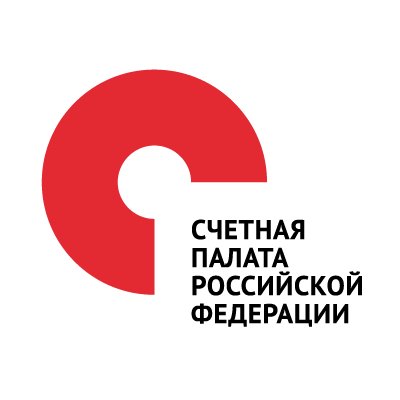 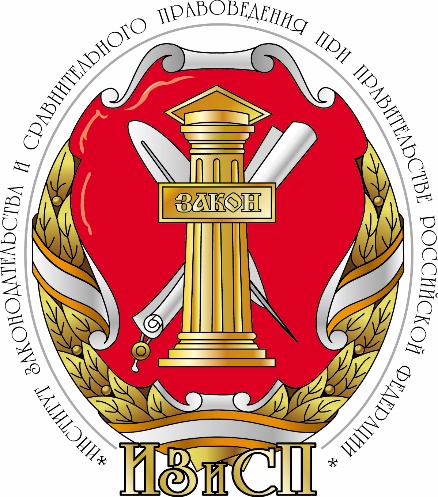 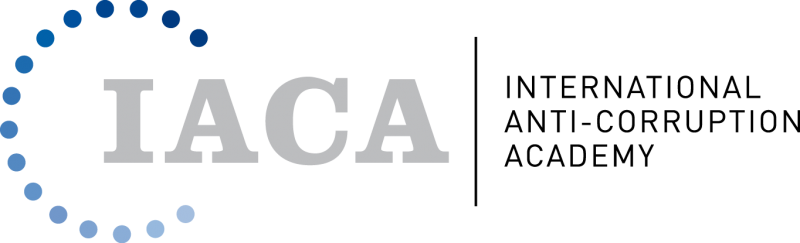 ПРОГРАММАПРОГРАММАПрибытие иностранных и иногородних участников форума: 19 марта 2019 г.Прибытие иностранных и иногородних участников форума: 19 марта 2019 г.Среда, 20 марта 2019 г.Среда, 20 марта 2019 г.9.30–10.30Регистрация участников9.30–10.30Уважаемые участники!Научные публикации Института, посвященные вопросам противодействия коррупции, вы можете скачать по следующей ссылке:http://izak.ru/download/Логин: izakПароль: izak2019korp9.30–10.30РАСШИРЕННОЕ ЗАСЕДАНИЕ МЕЖДИСЦИПЛИНАРНОГО СОВЕТАПО КООРДИНАЦИИ НАУЧНОГО И УЧЕБНО-МЕТОДИЧЕСКОГО ОБЕСПЕЧЕНИЯ ПРОТИВОДЕЙСТВИЯ КОРРУПЦИИ(формат «по приглашению»)ауд. 144ПЛЕНАРНОЕ ЗАСЕДАНИЕ10.30–11.00Открытие Форума Место проведения: конференц-зал Хабриева Талия Ярулловна, директор Института законодательства и сравнительного правоведения при Правительстве Российской Федерации, член Совета при Президенте Российской Федерации по противодействию коррупции, председатель Междисциплинарного совета по координации научного и учебно-методического обеспечения противодействия коррупции, академик РАН, доктор юридических наук, профессор, заслуженный юрист Российской Федерации и заслуженный юрист Республики ТатарстанПриветствияСеливерстова Марина Валерьевна, заместитель начальника Контрольного управления Президента Российской Федерации, действительный государственный советник 1-го класса, заслуженный юрист Российской Федерации Белинский Виталий Владимирович, референт Управления Президента Российской Федерации по вопросам противодействия коррупции11.00–13.30Место проведения: конференц-зал Доклады (до 15 мин.)Хабриева Талия Ярулловна, директор Института законодательства и сравнительного правоведения при Правительстве Российской Федерации, член Совета при Президенте Российской Федерации по противодействию коррупции, председатель Междисциплинарного совета по координации научного и учебно-методического обеспечения противодействия коррупции, академик РАН, доктор юридических наук, профессор, заслуженный юрист Российской Федерации и заслуженный юрист Республики ТатарстанТема выступления: «Законодательство о противодействии коррупции:
феномен, эволюция и современные тренды».Выступления (до 10 мин.) Плохой Олег Анатольевич, первый заместитель Министра юстиции Российской ФедерацииЧень Гуопин, Заместитель директора Института права Китайской академии общественных наук (КНР).Тема выступления: «The Basic Situation and Significance of the Reform of the Supervision System in China (Основные положения и значение реформы надзорной системы в Китае). Воронин Юрий Викторович, Главный финансовый уполномоченный Российской Федерации, кандидат экономических наук. Тема выступления: «Институт финансового уполномоченного как механизм противодействия коррупции в сфере защиты прав потребителей финансовых услуг».Федоров Александр Вячеславович, заместитель Председателя Следственного комитета Российской Федерации, кандидат юридических наук, профессор.Петр Зих, Глава Программного офиса Совета Европы в Российской Федерации.Тема выступления: «Деятельность Совета Европы по защите прав предпринимателей в Российской Федерации от коррупционных практик на муниципальном уровне – проект ПРЕКОП II».Балинт Мадьяр, Экс-министр образования Венгрии (1996-1998, 2002-2006), статс-секретарь премьер-министра Венгрии, ответственный за фонды ЕС (2007-2008), консультант миссий UNICEF, старший исследователь Центра финансовых исследований Венгрии, старший научный сотрудник Института перспективных исследований Центрально-Европейского университет.Тема выступления: «Blind spots in corruption research: from freemarket corruption to criminal state» (Слепые пятна в изучении коррупции: от мелкой коррупции к криминальному государству).Дыбова Елена Николаевна, вице-президент Торгово-промышленной палаты Российской Федерации.Кожокарь Валерий Васильевич, начальник ФГКУ «ВНИИ МВД России», генерал-лейтенант полиции.Баснак Дмитрий Валерьевич, директор Департамента государственной политики в сфере государственной и муниципальной службы, противодействия коррупции Министерства труда и социальной защиты Российской Федерации, кандидат экономических наук.Волков Валерий Георгиевич, заместитель начальника Управления по надзору за исполнением законодательства о противодействии коррупции Генеральной прокуратуры Российской Федерации.Крылова Дина Владимировна, Омбудсмен в сфере противодействия коррупции, ответственный секретарь экспертного совета при Уполномоченном при Президенте Российской Федерации по защите прав предпринимателей, главный эксперт Института государственного и муниципального управления Национального исследовательского университета «Высшая школа экономики».Тема выступления: «Пути совершенствования независимой антикоррупционной экспертизы».Конов Алексей Владимирович, директор по антикоррупционной политике Национального исследовательского университета «Высшая школа экономики», председатель Совета управляющих Международной антикоррупционной академии (IACA). Пилипенко Сергей Александрович, заместитель директора Департамента государственной политики в сфере общего образования Министерства просвещения Российской Федерации.«Организация работы Министерства просвещения Российской Федерации по исполнению национального плана противодействия коррупции на 2018-2020 годы».13.30–14.30Кофе-брейк14.30-16.15Секционные заседанияМеждународно-правовые ориентиры противодействия коррупции Модераторы: Капустин А.Я., Ковлер А.И., Очирова А.В (ЮНЕСКО).Координатор: Бедоева З.Н.Место проведения: ауд. 323Законодательство о противодействии коррупции: от новелл к систематизацииМодераторы: Пашенцев Д.А., Михайлов В.И., Василевич Г.А. (Беларусь)Координатор:  Матулис С.Н.Место проведения: ауд. 144Правовая модель противодействия коррупции: репрессии или стимулы?Модераторы: Тихомиров Ю.А., Федоров А.В. (СК России), Есаян А.К. (Армения)Координатор: Козлова Е.А.Место проведения: конференц-залПротиводействие коррупции на региональном и муниципальном уровняхМодераторы: Андриченко Л.В., Бадрутдинов М.С. (Республика Татарстан), Менщиков А.А. (Институт муниципального развития), Тхабисимова Л.А. (Республика Дагестан). Координатор: Гаунова Ж.А.Место проведения: ауд.236Антикоррупционное просвещение: государство, общество, гражданинМодераторы: Черногор Н.Н., Пилипенко С.А. (Минпросвещения России),  Жилкин В.А. (партнер юридической фирмы Кари Корхонен (Финляндия)Координатор: Абдиева Д.А.Место проведения: ауд. 32116:30-18:00Круглые столы1. Противодействие коррупции в странах азиатско-тихоокеанского региона: опыт лучших практик (российско-китайский круглый стол)Модераторы: Севальнев В.В., Семилютина Н.Г., Хуан Фан (КНР),  Чень Гуопин (КНР)Координатор: Матвеев В.В.Место проведения: ауд. 1112. Право и антикоррупционная культура бизнес-сообщества Модераторы: Кучеров И.И., Трунцевский Ю.В., Есаян А.К. (Армения), Занин А.Г. (РЖД).Координатор: Мичурина Ю.П.Место проведения: конференц-зал3. Совершенствование правовых мер противодействия коррупции в сфере государственных закупок        (Круглый стол проводится на площадке Санкт-петербургского государственного университета)Модераторы: Белов С.А. (СПбГУ), Беляева О.А., Кушниренко С.П.Координатор: Дмитрикова Е.А. (СПбГУ), Кабытов П.П.Место проведения: ауд. 236Антикоррупционная экспертиза: доктрина, методика, практика Модераторы: Южаков В.Н., Цирин А.М., Богданович Н.А. (Республика Беларусь)Координатор: Черепанова Е.В.Место проведения: ауд. 3235.  Право и социальные медиа против коррупции: новые трендыМодераторы: Черногор Н.Н., Анненкова И.В., Митрович Б. (Сербия)Координатор: Залоило М.В.Место проведения: ауд. 144